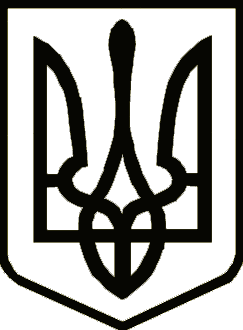 УкраїнаНОСІВСЬКА  МІСЬКА РАДА
Носівського району ЧЕРНІГІВСЬКОЇ  ОБЛАСТІ                                            Р І Ш Е Н Н Я                            (п’ятдесят четверта сесія сьомого скликання)21 червня 2019 року                      м.Носівка                             №7/54/VIIПро внесення змін до рішення 30 сесіїміської ради від 12.12.2017  року«Про реорганізацію шляхом перетворення відділу освіти, сім’ї, молоді та спорту Носівської міської ради»Відповідно до пункту 5 статті 26 Закону України “Про місцеве самоврядування в Україні”, постанови Кабінету Міністрів України від 09.03.2006 № 268 “Про упорядкування структури та умов оплати праці  працівників апарату органів виконавчої влади, органів прокуратури, судів та інших органів”, міська рада вирішила:Внести зміни до рішення 30 сесії міської ради від 12.12.2017  року «Про реорганізацію шляхом перетворення відділу освіти, сім’ї, молоді та спорту Носівської міської ради Чернігівської області», а саме в Положенні про відділ освіти, сім’ї, молоді та спорту Носівської міської ради Чернігівської області: п. 1.7 викласти в наступній редакції:«1.7. Працівниками Відділу можуть бути посадові особи місцевого самоврядування та службовці. На спеціалістів Відділу поширюється дія Закону України «Про службу в органах місцевого самоврядування.»п. 4.1. викласти в наступній редакції:«4.1. Структура Відділу та штатна чисельність затверджується міською радою. Штатний розпис Відділу затверджується міським головою.» ч.3 п.5.2.6. викласти в наступній редакції: «- структуру, загальну чисельність, штатні та бюджетні розписи структурних підрозділів Відділу та підпорядкованих закладів освіти;».Доручити начальнику відділу освіти, сім’ї, молоді та спорту Носівської міської ради Тонконог Н.В. провести реєстрацію Положення про відділ освіти, сім’ї, молоді та спорту Носівської міської ради Чернігівської області з внесеними змінами  згідно чинного законодавства.3.   Контроль за виконанням рішенням покласти на  постійну депутатську комісію з питань освіти охорони здоров’я, соціального захисту, культури, туризму, молоді та спорту.      Міський голова                       			                     В.ІГНАТЧЕНКО	